Niko 1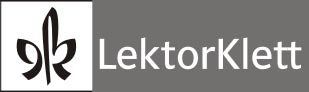 Przedmiotowy System OcenianiaZgodnie z Ustawą o systemie oświaty (Art. 44i.) w klasach I–III szkoły podstawowej śródroczne i roczne oceny klasyfikacyjne są ocenami opisowymi, podczas gdy oceny bieżące z zajęć edukacyjnych są ustalane w sposób określony w statucie szkoły i mogą być ocenami opisowymi, jeśli statut tak przewiduje. Ocenianie osiągnięć edukacyjnych ucznia ma na celu: 1) informowanie ucznia o poziomie jego osiągnięć edukacyjnych oraz o postępach w tym zakresie; 2) udzielanie uczniowi pomocy w nauce poprzez przekazanie uczniowi informacji o tym, co zrobił dobrze i jak powinien się dalej uczyć; 3) udzielanie wskazówek do samodzielnego planowania własnego rozwoju; 4) motywowanie ucznia do dalszych postępów w nauce i zachowaniu; 5) dostarczanie rodzicom i nauczycielom informacji o postępach i trudnościach w nauce ucznia oraz o szczególnych uzdolnieniach ucznia (Art. 44b. Ustawy o systemie oświaty).Mając na uwadze ww. cele, ocena opisowa wydaje się być najlepszym rozwiązaniem ze względu na jej walory sprzyjające rozwojowi ucznia. Przekazywanie uczniowi na bieżąco pozytywnej informacji zwrotnej o tym, co robi dobrze, co wymaga poprawy, w jaki sposób, oraz jak powinien dalej się uczyć, motywuje go do dalszej nauki i rozwoju.Metody sprawdzania postępów ucznia oraz oceniania powinny być przyjazne dziecku, tak aby go nie zniechęcić i nie zdemotywować do dalszej nauki. Nauczyciel pracujący z kursem Niko ma do dyspozycji liczne materiały do kopiowania z atrakcyjnymi zadaniami i grami językowymi dla uczniów, które może wykorzystać w tym celu. Bieżącą obserwację aktywności ucznia wspaniale uzupełniają materiały diagnostyczne dostępne w poradniku dla nauczyciela do podręcznika Niko 1. Nauczyciel znajdzie tam 10 kart z zadaniami (Lernbeobachtung 1-10) oraz dwa zbiorcze arkusze obserwacji postępów.  Pierwszy arkusz (Protokollbogen 1) pomoże nauczycielowi monitorować rozwój ucznia w zakresie świadomości fonologicznej, zapisu wyrazów, czytania i rozumienia oraz tworzenia tekstów. Wykorzystując drugi arkusz (Protokollbogen 2) nauczyciel będzie mógł ocenić znajomość głosek i liter u każdego ucznia. Bardzo istotnym czynnikiem efektywnego uczenia się jest umiejętność samooceny. W książce ćwiczeń do kursu Niko uczeń dokonuje samooceny wiedzy i umiejętności po każdym rozdziale w sekwencji Das kann ich jetzt. TREŚCI NAUCZANIA REALIZOWANE W PODRĘCZNIKU NIKO 1 I PODLEGAJĄCE OCENIANIUMÓWIENIE I SŁUCHANIEopisywanie ilustracjikomentowanie i ocena przedstawionej na obrazku sytuacjiopowiadanie historyjki na podstawie obrazkówodgrywanie ról na podstawie scenek przedstawionych w podręcznikuokreślanie zasad zachowania i kulturalnej rozmowyprezentowanie wyników swojej pracyuzasadnianie, argumentowanie, informowanie, wyjaśnianieopisywanie własnych doświadczeńwyrażanie uczućPISANIEzapisywanie pierwszych słów i zdań do obrazków i tekstów przy użyciu tabeli z literamipoprawne przepisywanie podstawowych wyrazówzapisywanie podstawowych wyrazów zgodnie z elementarnymi zasadami ortografiiwyszukiwanie wyrazów w tekściezapisywanie wyników swojej pracyCZYTANIEczytanie liter, sylab, wyrazówwypowiadanie się na temat sytuacji komunikacyjnych, w których konieczne jest czytanie lub pisanie odpowiadanie na pytania do tekstuprzewidywanie dalszego ciągu wydarzeń przedstawionych w tekściepoznanie różnych form tekstu: tabela, instrukcja, list gończy, tekst specjalistyczny, reguły gry, przepis kulinarny, wiersz, komiks, email, piosenka, poezja wizualnakorzystanie ze słowników i encyklopedii oraz źródeł internetowychwygłaszanie tekstów, czytanie tekstów z podziałem na rolezapoznanie się z tekstami literatury dziecięcejprzedstawienie swoich upodobań czytelniczychWIEDZA O JĘZYKUdzielenie wyrazów na sylabytworzenie wyrazów litera po literze, zamiana liter w zabawach językowychformułowanie pytańodczytywanie symboli i piktogramówpoznanie wyrazów dźwiękonaśladowczych tworzenie wyrazów (słowotwórstwo)wyszukiwanie rymówpoznawanie słów w innych językach, porównywanie z językiem ojczystym, rozwijanie świadomości językowejMETODY I STRATEGIEdzielenie wyrazów na sylaby poprzez ruchy rękirozpoznawanie głosek w słuchanych wyrazachpisanie z użyciem tabeli z literamirozpoznawanie najważniejszej samogłoski w sylabie („królowej”)przygotowanie i prezentowanie miniwykładutworzenie wspólnego opowiadania przy pomocy „kamienia pełnego opowieści” („Erzählstein”)poznanie strategii nauki wiersza na pamięćrecytowanie wierszaKRYTERIA OCENIANIA W ZAKRESIE REALIZACJI WYMAGAŃ PODSTAWY PROGRAMOWEJCel kształcenia według podstawy programowej: 1. Uczeń odbiera wypowiedzi.Cel kształcenia według podstawy programowej: 1. Uczeń odbiera wypowiedzi.Cel kształcenia według podstawy programowej: 1. Uczeń odbiera wypowiedzi.Cel kształcenia według podstawy programowej: 1. Uczeń odbiera wypowiedzi.Niski 
stopień spełnienia wymagań edukacyjnychPodstawowy 
stopień spełnienia wymagańedukacyjnychŚredni 
stopień spełnienia wymagańedukacyjnychWysoki 
stopień spełniania wymagańedukacyjnychUczeń słucha przekazywanych informacji.Uczeń słucha przekazywanych informacji i czasami z nich korzysta.Uczeń uważnie słucha przekazywanych informacji i często z nich korzysta.Uczeń uważnie słucha przekazywanych informacji i korzysta z nich.Uczeń rozpoznaje pojedyncze formy pisane przy dużej pomocy nauczyciela.Czytanie sprawia mu trudność.Uczeń rozpoznaje niektóre formy pisane.Częściowo poprawnie czyta poznane wyrazy.Uczeń rozpoznaje większość form pisanych poznanych wyrazów. W większości poprawnie czyta proste zdania.Uczeń bez większych problemów rozpoznaje formy pisane poznanych wyrazów.Czyta proste zdania.Uczeń z pomocą nauczyciela wyszukuje w tekście informacje. Rzadko i z pomocą rówieśników korzysta ze słowników i encyklopedii.Uczeń wyszukuje w tekście nieliczne informacje. Czasami stara się korzystać ze słowników i encyklopedii z pomocą nauczyciela.Uczeń wyszukuje w tekście wybrane informacje.Pracując w grupie korzysta ze słowników i encyklopedii.Uczeń wyszukuje w tekście potrzebne informacje.Samodzielnie stara się korzystać ze słowników i encyklopedii.Uczeń w niewielkim stopniu stosuje poznane formy użytkowe i grzecznościowe (życzenia, list, notatka).Uczeń częściowo poprawnie stosuje poznane formy użytkowe i grzecznościowe (życzenia, list, notatka).Uczeń w większości poprawnie stosuje poznane formy użytkowe i grzecznościowe (życzenia, list, notatka).oprawnie stosuje poznane formy użytkowe i grzecznościowe (życzenia, list, notatka).Cel kształcenia według podstawy programowej: 2. Uczeń tworzy wypowiedzi.Cel kształcenia według podstawy programowej: 2. Uczeń tworzy wypowiedzi.Cel kształcenia według podstawy programowej: 2. Uczeń tworzy wypowiedzi.Cel kształcenia według podstawy programowej: 2. Uczeń tworzy wypowiedzi.Niski 
stopień spełnienia wymagań edukacyjnychPodstawowy 
stopień spełnienia wymagańedukacyjnychŚredni 
stopień spełnienia wymagańedukacyjnychWysoki 
stopień spełniania wymagańedukacyjnychUczeń wypowiada się na tematy poruszane podczas lekcji. Z pomocą nauczyciela tworzy wypowiedzi ustne i pisemne, opisuje, opowiada, popełniając bardzo duże błędy językowe.Uczeń wypowiada się na tematy poruszane podczas lekcji. Tworzy wypowiedzi ustne i pisemne, opisuje, opowiada, popełniając błędy językowe.Uczeń wypowiada się na tematy poruszane podczas lekcji. Tworzy kilkuzdaniowe wypowiedzi ustne i pisemne, opisuje, opowiada, popełniając niewielkie błędy językowe.Uczeń w sposób płynny wypowiada się na tematy poruszane podczas lekcji. Tworzy kilkuzdaniowe wypowiedzi ustne i pisemne, opisuje, opowiada, nie popełniając większych błędów. Uczeń stara się uczestniczyć w rozmowach: usiłuje zadawać pytania i udzielać odpowiedzi, popełniając bardzo dużo błędów. Prezentuje własne zdanie.Uczeń uczestniczy w rozmowach: zadaje pytania, udziela odpowiedzi, popełniając dość dużo błędów.Prezentuje własne zdanie.Uczeń uczestniczy w rozmowach: w sposób w miarę zrozumiały zadaje pytania, udziela odpowiedzi i prezentuje własne zdanie.Uczeń uczestniczy w rozmowach: w sposób zrozumiały zadaje pytania, udziela odpowiedzi i prezentuje własne zdanie.Uczeń z pomocą nauczyciela rozróżnia litery i głoski.Z trudem dzieli wyrazy na sylaby i oddziela wyrazy w zdaniu, oddziela zdania w tekście i zwykle niepoprawnie je zapisuje.Uczeń ma problemy z rozróżnieniem niektórych liter i głosek.Częściowo poprawnie dzieli wyrazy na sylaby i oddziela wyrazy w zdaniu, oddziela zdania w tekście i je zapisuje.Uczeń zna alfabet: rozróżnia większość liter i głosek.Dzieli wyrazy na sylaby i oddziela wyrazy w zdaniu, oddziela zdania w tekście i w większości poprawnie je zapisuje (zgodnie z elementarnymi zasadami ortografii i interpunkcji).Uczeń zna alfabet: rozróżnia litery i głoski.Dzieli wyrazy na sylaby i oddziela wyrazy w zdaniu, oddziela zdania w tekście i poprawnie je zapisuje (zgodnie z elementarnymi zasadami ortografii i interpunkcji).Uczeń ma trudności w pisaniu poznanych wyrazów lub robi to niechlujnie.Uczeń stara się pisać poznane wyrazy, popełniając liczne błędy, nie zachowując właściwej staranności.Uczeń stara się pisać poznane wyrazy, popełniając drobne błędy i zachowując staranność w miarę swoich możliwości.Uczeń pisze poznane wyrazy, nie popełniając większych błędów, zachowując odpowiednią staranność.Cel kształcenia według podstawy programowej: 
3. Uczeń analizuje i interpretuje teksty kultury.Cel kształcenia według podstawy programowej: 
3. Uczeń analizuje i interpretuje teksty kultury.Cel kształcenia według podstawy programowej: 
3. Uczeń analizuje i interpretuje teksty kultury.Cel kształcenia według podstawy programowej: 
3. Uczeń analizuje i interpretuje teksty kultury.Niski 
stopień spełnienia wymagań edukacyjnychPodstawowy 
stopień spełnienia wymagańedukacyjnychŚredni 
stopień spełnienia wymagańedukacyjnychWysoki 
stopień spełniania wymagańedukacyjnychUczeń próbuje śpiewać piosenki, czytać i recytować rymowanki i wierszyki, popełniając bardzo dużo błędów.Uczeń stara się śpiewać piosenki z nagraniem, czytać i recytować rymowanki i wierszyki, popełniając liczne błędy.Uczeń śpiewa większość piosenek samodzielnie lub z nagraniem, czyta i recytuje rymowanki i wierszyki, często uwzględniając interpunkcję i intonację.Uczeń śpiewa piosenki samodzielnie lub z nagraniem, czyta i recytuje rymowanki i wierszyki, z uwzględnieniem interpunkcji i intonacji.Uczeń ma trudności w czytaniu fragmentów literatury dziecięcej i wypowiadaniu się na ich temat.Uczeń z pomocą nauczyciela czyta fragmenty literatury dziecięcej i wypowiada się na ich temat.Uczeń czyta wybrane fragmenty literatury dziecięcej i wypowiada się na ich temat.Uczeń samodzielnie czyta fragmenty literatury dziecięcej i wypowiada się na ich temat.